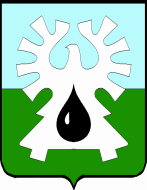 ГОРОДСКОЙ ОКРУГ УРАЙХАНТЫ-МАНСИЙСКОГО АВТОНОМНОГО ОКРУГА – ЮГРЫДУМА ГОРОДА УРАЙПРОЕКТ ПОВЕСТКИДВАДЦАТЬ ПЕРВОГО ЗАСЕДАНИЯ ДУМЫ ГОРОДА УРАЙ СЕДЬМОГО СОЗЫВА20 сентября 2023 года                                                                               10.00 час. в конференц-зале628285, микрорайон 2, дом 60 ,г. Урай, 	Ханты-Мансийский автономный округ-Югра,Тюменская область                           тел. (34676) 2-23-81                          E- mail: duma@uray.ru№№п/пНаименование вопросаКурирующая постояннаякомиссияО внесении изменения в устав города Урай. ( основание для досрочного прекращения полномочий депутата)Докладчик: Величко Александр Витальевич, председатель Думы города Урай. по вопросам местного самоуправления 09.08.2023О внесении изменения в устав города Урай.(дополнение вопросов местного значения) Докладчик: Куницына Марина Сергеевна, начальник правового управления администрации города Урай. по вопросам местного самоуправленияО внесении изменений в устав города Урай.(правовой статус главы и депутата)Докладчик: Куницына Марина Сергеевна, начальник правового управления администрации города Урай.по вопросам местного самоуправленияОрганизация безопасности дорожного движения. Меры, принимаемые по снижению аварийности на дорогах города, их эффективность. Докладчик:   Рахманов Руслан Фахрудинович, начальник ОГИБДД ОМВД по городу Ураю, майор полиции. О Стратегии социально-экономического развития города Урай на период до 2036 года с целевыми ориентирами до 2050 года.Докладчик:  Уланова Лариса Викторовна, начальник управления экономического развития администрации города Урай.Депутатские слушания О промежуточных результатах мониторинга показателей оценки эффективности деятельности органов местного самоуправления города Урай за 1 полугодие 2023 года.Докладчик:  Уланова Лариса Викторовна, начальник управления экономического развития администрации города Урай.по вопросам местного самоуправленияОтчет об исполнении бюджета городского округа город Урай Ханты-Мансийского автономного округа – Югры за I полугодие 2023 года.Докладчик: Хусаинова Ирина Валериевна, председатель Комитета по финансам администрации города Урай.по бюджетуО внесении изменений в решение Думы города Урай  «О налоге на имущество физических лиц». Докладчик: Хусаинова Ирина Валериевна, председатель Комитета по финансам администрации города Урай.по бюджетуО внесении изменений в решение Думы города Урай  «О земельном налоге на территории города Урай».Докладчик: Хусаинова Ирина Валериевна, председатель Комитета по финансам администрации города Урай.по бюджетуО внесении изменений в решение Думы города Урай «О муниципальном дорожном фонде города Урай».Докладчик: Хусаинова Ирина Валериевна, председатель Комитета по финансам администрации города Урай.по бюджетуО выполнении администрацией города Урай рекомендации Думы города Урай от 20.04.2023 о мероприятиях по повышению эффективности деятельности Управления жилищно-коммунального хозяйства города Урай и рассмотрению  возможности увеличения штатной численности и заработной платы работников.Докладчик:  Лаушкин Олег Александрович, начальник МКУ «Управление жилищно-коммунального хозяйства г.Урай».по вопросам местного самоуправленияО выполнении администрацией города Урай рекомендации Думы города Урай от 23.06.2022 о выполнении работ по ремонту городских автомобильных дорог и обустройству грунтовых дорог в районах индивидуальной жилищной застройки.Докладчик:  Лаушкин Олег Александрович, начальник МКУ «Управление жилищно-коммунального хозяйства г.Урай».Содокладчик:  Пономаренко Наталия Анатольевна, исполняющий обязанности начальника МКУ «Управление капитального строительства г.Урай». по вопросам местного самоуправленияО выполнении администрацией города Урай рекомендаций Думы города Урай от 23.12.2021 о ходе разработки проектно-сметной документации на реконструкцию канализационных очистных сооружений в городе Урай и от 22.09.2022 о проработке вопроса о вхождении в федеральную программу с целью получения финансирования на разработку проектно-сметной документации и реконструкцию канализационных очистных сооружений в городе Урай.Докладчик: Пономаренко Наталия Анатольевна, исполняющий обязанности начальника МКУ «Управление капитального строительства г.Урай».по вопросам местного самоуправленияО выполнении администрацией города Урай рекомендации Думы города Урай от 21.07.2022  об информации о выплатах лицам, имеющим награды и звания. Докладчик: Емшанова Наталья Викторовна, начальник управления по развитию местного самоуправления администрации города Урай.по Регламенту, вопросам депутатской деятельности, этики и наградамО выполнении администрацией города Урай рекомендации Думы города Урай  от 27.10.2023 о реализации депутатского запроса о строительстве в микрорайоне «2А» МАК либо газовой блочно - модульной котельной.Докладчик: Гробовец Владимир Анатольевич, заместитель главы города Урай.по вопросам местного самоуправленияО выполнении администрацией города Урай рекомендаций Думы города Урай  от 20.04.2023 о питьевом режиме в учреждениях социальной инфраструктуры города.Докладчик: Грунина Ирина Юрьевна, исполняющий обязанности начальника Управления образования администрации г. Урай. по социальной политикеОб отмене отдельных решений Думы города Урай.Докладчик: Подбуцкая Елена Николаевна, заместитель главы города Урай. по социальной политикеО выполнении Управлением социальной защиты населения по городу Урай рекомендаций Думы города Урай  от 27.10.2022 и 24.03.2023 о проведенном анализе  востребованности лестничного шагающего подъемника «Сканди» («ступенькоход»).  Докладчик: Спиридонова Кристина Антоновна,  главный специалист – эксперт Управления социальной защиты населения, опеки и попечительства по г. Урай. по социальной политикеО выполнении администрацией города рекомендации от 24.03.2023 о доступности для маломобильных граждан в зданиях социально- значимых объектов.Докладчик: Кащеева Ульяна Викторовна, начальник управления по культуре  и социальным вопросам администрации города Урай.     по социальной политикеО выполнении администрацией города рекомендаций от 23.06.2023 по вопросам организации комфортной безбарьерной среды для лиц с инвалидностью. Докладчик:  Миникаев Рустам Фаритович, заместитель председателя Думы города Урай.     по социальной политикеО проекте муниципальной программы. Докладчик: Данилов Михаил Викторович, заместитель главы города Урай. по бюджетуО внесении изменения в Положение о муниципальном жилищном контроле на территории города Урай.Докладчик: Нефедова Евгения Валерьевна, начальник отдела реализации административной реформы и защиты прав потребителей правового управления администрации города Урай. по вопросам местного самоуправленияО внесении изменений в Порядок управления и распоряжения муниципальным жилищным фондом коммерческого использования города Урай.Докладчик:  Аристархова  Елена Викторовна, начальник управления по учёту и распределению муниципального жилого фонда администрации города Урай. по вопросам местного самоуправленияО выполнении рекомендации администрацией города Урай от 23.06.2023 о возможности финансирования ликвидаций несанкционированных свалок в случае экономии средств местного бюджета. Докладчик: Миникаев Рустам Фаритович, заместитель председателя Думы города Урай.по бюджетуО награждении Благодарственным письмом Думы города Урай.Докладчик: Кочемазов Алексей Владимирович, заместитель председателя комиссии по Регламенту, вопросам депутатской деятельности, этики и наградам.по Регламенту, вопросам депутатской деятельности, этики и наградам